PREDMET: Informatička pismenostNADNEVAK: 20.01.2021.UČITELJ: Goran TothNASTAVNA JEDINICA: RAČUNALO I ZDRAVLJE – BRIGA ZA RAČUNALO!RAZRED: 6.aZADATAK:  MOLIM VAS DA U SVOJE BILJEŽNICE NAPIŠETE PRAVILA I NACRTATE KAKO SE BRINUTI O SVOJEM RAČUNALU!!PRAVILA: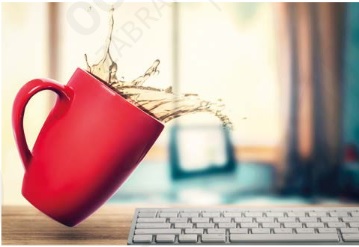 HRANU I PIĆE TREBA DRŽATI PODALJEOD RAČUNALA. RAČUNALO ZA RAD KORISTI STRUJU. 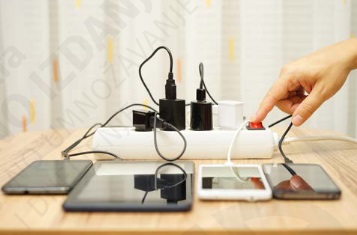 NE DIRAJ KABELE, PREKIDAČE NI UTIČNICE.SJEDI UDOBNO I MIRNO NA STOLCU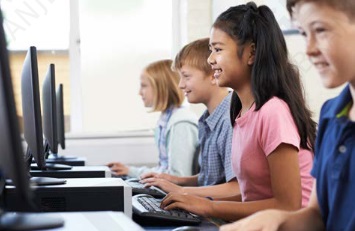  PORED RAČUNALA. NE UDARAJ PO TIPKOVNICI NI PO ZASLONU MONITORA.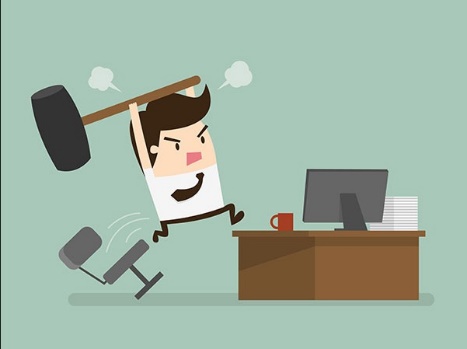 